Early Years Individual Support Plan–Templates PackOverview of PackPlease use this pack alongside the EYISP Guidance Document.The templates included within this pack can be completed online or printed to be written on. You may use some of the pages a number of times while you are supporting a child. It is important to keep copies of previous documents to give an overview of progress.Section 1 – Information for Key Person and SENCOTo be completed by the setting, with information from the child’s family when this pack is being completed. This must be updated with the family before being shared with professionals and/or a new setting.Front PageChild DetailsParent/Carer viewsKey Person/SENCO NotesSupport Overview – Graduated ApproachSection 2 – Universal RecordsTo be completed with the family for all children – this information may be saved elsewhere but will be added to this pack when information is shared with other professionals.All About MeProgress OverviewTwo Year ReviewSection 3 – Individual PlanningTo be completed with the family for all children with SENDOne Page ProfileIndividual PlanAction Plan for InclusionSection 4 – Specialist PlanningTo be completed with the family for some children with SEND if appropriate Healthcare PlanRisk Management PlanSection 5 – Transition PlanningTo be completed for all children with SEND to plan for their transition to a new settingSupported Transition PlanSection 6 – Evidence GatheringTo be used when gathering information and sharing the documentation for assessment or transition.ChecklistEHCNA Request Form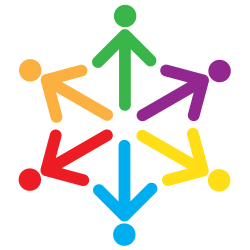 Child’s details Professionals who support meContact details for involved professionalsRelated plans or assessments (add to list as needed)Parent/Carer ViewsKey Person/SENCO notesDiscussion with parent carers, meetings, telephone conversations, review dates, professional visits and conversationsSupport Overview – Graduated ApproachThis area is designed to enable you to record a summary of each review phase within the APDR Cycle. These summary boxes will help you evidence with your graduated response/progression in supporting the child over time.At each stage, you should consider the ongoing support needed by the child, it may be appropriate to: return to universal support, continue to support within setting or to access support from external professionalsIndividual Progress Review and PlanningChild’s Name ________________________________________Age _______________2 Year Old Progress Check Child’s Name ________________________________ Age________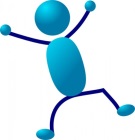                                Child’s Name:			  DOB:Date completed withParent/ carer:DOB: School start date:Action Plan for InclusionThis plan should outline what needs to happen within the setting to enable the child to be included, have access to high quality learning experiences and make progress.Date of Action Plan: 										Date for Review:                   By whom:For Inclusion Funding, submit at least one reviewed Action Plan with Next Steps and last two individual planning documents. Providers must be able to evidence at least one Assess, Plan, Do, Review cycle. Action Plan for Inclusion – Additional SheetDate of Action Plan: 										Date for Review:                   By whom:												APDR Cycle Number:For Inclusion Funding, submit at least one reviewed Action Plan with Next Steps and last two individual planning documents. Providers must be able to evidence at least one Assess, Plan, Do, Review cycle. Healthcare PlanThis is to help you to plan to support a child’s health care needs, and is not a statutory Education, Health and Care Plan (EHCP).Setting: ____________________________________Child’s Name: _______________________________Date of birth: _______________________________Date of plan: _______________________________Review date: _______________________________CONTACT INFORMATION1st Family Contact				2nd Family ContactName: ______________________	   Name: ________________________Phone No: ___________________    Phone No: _____________________Home: ______________________    Home: ________________________Work: _______________________   Work: ________________________	Mobile: ______________________   Mobile: _______________________	Relationship to child: ___________   Relationship to child: ___________ Clinic/hospital contactName: _______________________________________Phone number: ________________________________Clinic/hospital: _________________________________G.P. Name: _______________________________________Phone number: ________________________________Surgery: _____________________________________If medication is required a copy of the prescription or health professional’s letter regarding administration details of any medication should be attached to this form.My health or medical needs are…My daily care needs are…It is an emergency if this happens…In an emergency, please do the following …IN AN EMERGENCY PLEASE DO THE FOLLOWING…Who is responsible?My follow-up care needs are…Signed:Parent/Carer_______________________  Setting:__________________________Name and signature of child’s healthcare practitioner to verify these details are correct: ______________________________________________________________________                                     PIN:______________________Risk Management PlanDate of assessment:                                                  			Setting: Child’s Name:							                    DoB: Is there a Healthcare Plan?      Yes / No_Date plan agreed: ______________________Plan agreed by: ________________________  (Parent/carer) __________________________ (Setting staff)Review date: ___________________________ (Not more than 6 months ahead)Supported Transition PlanChild’s Name ____________________________Child’s DOB _____________________________Current Setting (if applicable) _______________________________________Receiving Setting/School ___________________________________________Meeting Date __________________________Present at meetingAdditional InformationIs the child:Supported by an Early Years and Childcare Advisor (EYCA)Known to SEND Under 5sKnown to the Child Development Centre (CDC)Undergoing an Education, Health and Care Needs Assessment (EHCNA)Known to Early HelpKnown to Social CareInformation to be shared with the new setting:Signatures:ChecklistBefore submitting this paperwork for EHCNA, you must discuss with your EYCA.Medical Questionnaire for EHCNA Consideration PanelChild’s Name:Child’s Date of Birth:Child’s Address: Dear Parent/carer,As you will be aware your school is preparing to ask the Local Authority (LA) to consider undertaking an Education Health and Care Needs Assessment (EHCNA) of your child’s special educational needs.  If the panel decide this assessment should go ahead, the LA must seek advice from health as to whether your child has medical needs that will have to be considered in this assessment.   Your child may well have seen different professionals in the NHS over the course of their life, however unfortunately not one person or service has access to all this health information.  Therefore, could you please complete the form as soon as possible and return it to your school to add to the request information.  This will help to ensure the Panel have the details as part of their consideration.  Should the needs assessment go ahead, this form will then be sent to your local Child Development Centre to decide if your child requires further medical assessment from a Doctor as part of the EHCNA.If the panel decide to start an ECHNA and you are currently open to; a paediatrician/CAMHS/Speech and Language Therapist/physio/occupational therapy, the LA will automatically ask them to contribute to the process.  Often this is done based on information they already have about your child but in some cases the professional may need to review your child in order to update this information.  Please still complete the 8 questions below as it will provide additional helpful information.Thank you for filling this form in.  Please now return the form to your child’s setting to submit with the request documentation.If an EHCNA is started and your local Child Development Centre decide your child would benefit from further medical assessment, they will be in touch to arrange an appointment.EHCNA Request FormRequestor details:Child’s details:Parent/Carer Details:Parental Consent Explain to the Education Health and Care Considerations Panel what you are hoping an Education Health and Care Plan could offer the child that is currently not available within your setting’s resources or could not be met by the resources available in setting/school: It is helpful when considering your request to understand how you have used your best endeavours to meet a child’s needs.Important information for the professional making this request:As the person making this request you are responsible for ensuring the request is made in line with the fundamental principles of the Children and Families Act 2014 (the Act) and the Special Educational Needs and Disability Code of Practice: 0-25 years (January 2015). Before submitting your paperwork, please make sure you have discussed this with an Early Years and Childcare Advisor (EYCA).SEN Code of Practice:1.4	Early Years providers, schools and colleges should also take steps to ensure that young people and parents are actively supported in contributing to needs assessments, developing and reviewing Education, Health and Care (EHC) plans.  You are required to explain to parents that the information held within this request will be sent to the SEN Assessment Team.  You must use your best endeavours to ensure they have seen what has been recorded and that they are aware that the information will be shared with other relevant professionals to enable appropriate support to be put in place to meet the child’s needs.In line with the Act, it is expected that you will complete this referral with the family adopting the principles of co-production and collaboration.The SEN Assessment Team will hold and use this information to comply with its legal obligations and in line with their Privacy Notice.  You are required to make the family aware of the Privacy Notice information which can be found here on the Local Offer:https://westsussex.local-offer.org/information_pages/398-parents-carers-information-privacy-policy Agreement:I confirm that I have explained to the parent/carer that the information within this request will be shared as required to enable appropriate assessment of the child.  It will be used to ensure suitable support is in place to meet the child’s needs.  I have made the family aware of the SEN Assessment Team Privacy Notice.Signature:Name and role of professional making this request:Date:My plan is supported by - Name Date of Birth Date of Birth Expected school start date AddressPost code Ethnicity Religion Home language Inclusion Funding awarded?Yes / NoFunding BandDate AwardedParent / Carer details (with parental responsibility)Parent / Carer details (with parental responsibility)Cared for by the LA Name Relationship to the child Address (if different from above)Postcode Telephone numbers Email addressName Relationship to the child AddressPost code Telephone number E-mail address Educational setting details Educational setting details Educational setting details Educational setting details Name Address Contact person / position Telephone number Email AddressDetails of child’s GP Details of child’s GP Name AddressNameRoleContact Details(Email address and/or Telephone Number)Yes/NoDate initiatedDate completed(or state ‘ongoing’)Early Help PlanChild in NeedChild ProtectionPersonal Education Plan (Cared for Child)Health Care PlanRisk AssessmentSummary of Special Educational NeedsAn overview of needs and the diagnosesChild’s nameChild’s date of birthYour relationship to the childDate form completedPlease tell us about your child’s strengths (what you feel your child is really good at and what makes you proud of them)Please tell us about the things your child needs extra help with (if your child has any difficulties that means they require additional support, or if they find some things particularly hard)Please tell us about the next steps for your child (this could be any change coming up or a new activity they are about to start)Please tell us about your hopes, dreams and aspirations for your child – now, into school and into adulthood.Please tells us about any worries or concerns you have about you child – now, into school and into adulthoodPlease tell us anything else that you would like us to know about your childDateWhat happened? Who did you talk to? What did you find out?Comment / ActionsE.g. Discussion with my parents / carersCycle NumberDate CompletedReviewed bywhoSummary and Next StepsSummary and Next StepsSummary and Next StepsCycle NumberDate CompletedReviewed bywhoProgress MadeAdditional Support Provided within the settingNext Steps and Ongoing SupportAll About MeMy favourite things at home are:(This might include toys, games, comfort objects, stories, places …)Meaningful or special relationships in my life are:(This might include family members, friends, people who look after me, other people involved in my life, even pets! Photos are lovely to see and share – and it helps us to know who everyone is!)My routines are:(This might include eating and sleeping routines, the kind of cup I use, my toileting habits, my routines, and who will usually bring and collect me.)How I communicate:(This might include special words or gestures, home language or any other types of communication I use.)My feelings:(This might include what makes me happy, sad, angry or scared and how I show these feelings.)When I am feeling …  it helps me if … Anything else you might need to know about me:(This might include any health care needs, other people who are involved in my well-being, or any other information I would like to share with you.)Ongoing observations and discussions:Child’s VoiceParent/Carers commentsKey Person commentsCharacteristics of Effective Learning including how I engage in learning experiences, what motivates me and my thinking skillsStrengths and InterestsAny WorriesParent’s signature                                               Key Person’s signature                                    DateTermsPersonal, Social and Emotional DevelopmentPhysical DevelopmentCommunication and LanguageTerm 1 - Date:-Strengths Next stepsTerm 2 Date:-Strengths Next StepsTerm 3Date:-StrengthsNext StepsTermsLiteracyMathematicsUnderstanding the WorldExpressive Arts & DesignTerm 1 - Date:-Strengths Next stepsTerm 2 Date:-Strengths Next StepsTerm 3Date:-StrengthsNext StepsCharacteristics of Effective Learning including engagement, motivation and thinkingCharacteristics of Effective Learning including engagement, motivation and thinkingCharacteristics of Effective Learning including engagement, motivation and thinkingLearning and Development summaryLearning and Development summaryLearning and Development summaryPersonal, Social and EmotionalCommunication and LanguagePhysicalAreas in which I am making progressAreas in which I am making progressAreas in which I am making progressAreas where I need more supportAreas where I need more supportAreas where I need more supportTogether we will… (including who is responsible and review date)Together we will… (including who is responsible and review date)Together we will… (including who is responsible and review date)Parent’s signature                                               Key Person’s signature                                    DateParent’s signature                                               Key Person’s signature                                    DateParent’s signature                                               Key Person’s signature                                    DatePhoto of the child (optional)Child’s Name:Child’s DOB:Child’s area(s) of need:(tick all that apply)Communication and InteractionSocial, Emotional and Mental HealthCognition and LearningPhysicalSensoryMedicalIs the child/family/setting already in receipt of any additional funding?(tick all that apply)Inclusion FundingEYPPDeprivation SupplementDLA – Disability Living AllowanceDAF – Disability Access FundOther (please state what type of funding):Setting name:Key Person:SENCO:School start date:Meeting Attendees:What Is Working Well?What Are We Still Worried About?What Do We Need to Do Next?Support needed by the child in the setting Please be specific Actions for the settingWho, what, where when? Please be specificReview of impact and progressPlease be as detailed as possible.Next StepsSupport needed by the child in the setting Please be specific Actions for the settingWho, what, where when? Please be specificReview of impact and progressPlease be as detailed as possible.Next StepsActivity  RoutineRisk -  including risks to staff/other childrenPotential benefits - to the child of this activityViews -of child, parent, practitioner, health professionalsActions to be taken -to reduce riskif risk occursNameRoleContact DetailsOne Page Profile – please complete before the meeting and attach to the front of this plan to describe the child’s interests, strengths, gifts and talents, what is important to the child and how you can help the child.One Page Profile – please complete before the meeting and attach to the front of this plan to describe the child’s interests, strengths, gifts and talents, what is important to the child and how you can help the child.Areas of development needing support(To be completed before the meeting)Strategies that are working well(To be completed before the meeting)What actions need to be taken to support successful transition:(To be completed at the meeting)What actions need to be taken to support successful transition:(To be completed at the meeting)What actions need to be taken to support successful transition:(To be completed at the meeting)Agreed ActionsWho is involved?TimescaleRecordsInformation to be sharedDate for information to be sharedLearning JournalSEND information Safeguarding informationIncluding log of concernsInformation from CLAWBANotes and actions from Early Help ConsultationsMedical NeedsInclude current health care plan, risk management plan, and any other relevant documentationAny other records currently held by the settingParent/CarerCurrent SettingNew Setting/SchoolOther ProfessionalOther ProfessionalOther ProfessionalDocumentationTo be included for transitionsTo be included for EHCNALast Updated (date)Tick when added to packFront PageYes – include most up to date versionYes – include most up to date versionChild Details Yes – include most up to date versionYes – include most up to date versionParent/Carer viewsYes – include most up to date versionYes – include most up to date versionKey Worker/SENCO NotesYes – include most up to date versionYes – include most up to date versionSupport Overview – Graduated ApproachYes – include most up to date versionYes – include most up to date versionAll About MeYes – include most up to date versionYes – include most up to date versionProgress OverviewYes – include current and previous copiesYes – include current and previous copiesTwo Year ReviewYes – if applicableYes – if applicableOne Page ProfileYes – include most up to date versionYes – include most up to date versionIndividual PlanYes – include current and previous copiesYes – include current and previous copiesAdditional Assessment dataYes – include current and previous copiesYes – include current and previous copiesReports from other professionalsYes – include current and previous copiesYes – include current and previous copiesAction Plan for InclusionYes – include all current and previous copiesYes – include all current and previous copiesHealthcare PlanYes – if applicable, include most up to date versionYes – if applicable, include most up to date versionRisk Management PlanYes – if applicable, include most up to date versionYes – if applicable, include most up to date versionSupported Transition PlanYes – complete as part of transition planningMedical Questionnaire Yes – parents to complete before the information is submittedEHCNA Request FormYes – complete once all of the information has been updated and gathered into the ISPBrief summary of why you/your child’s setting have applied for an EHCNA (what are your child’s main difficulties/needs)?Does your child have any medical diagnosis?  If yes, please can you list these alongside:The dates you received these (if you have these) Who has given the diagnosis (which medical service)Was your child born prematurely and/or were there any complications in their first year? If yes to either, please give more details.Is your child on any medication currently?  If yes, please list medications and dosage.Can you list, and briefly detail, any significant health events your child has experienced (eg: surgery, accidents, hospital stays, allergies/anaphylaxis, seizures etc).Is your child accessing help from any other health services (other than your GP)?  If yes can you list below (examples might include CAMHS, Speech Therapy, Youth Emotional Support Service, Counselling services, Neurologists, dietician etc).  Please also list private health professionals who may be working with your child.Has your child been to see your GP, apart from routine immunisations, in the last 6 months?  If so, why?When was your child’s hearing and vision last checked?  Are there concerns in this area?Name:Role:Full name of setting:Your email address:Your phone number:Name:Address:DOB:Male or female:Year group:Ethnicity:Home language:UPN:Is child CLA? Yes                                                              No(If yes details of the Local Authority responsible and social worker including email and phone number must be added here):Name of parent/carer:Relationship:Do they live at the same address as the child?Yes                                                        No(If no provide relevant further detail including their address)Email address for parent/carer:Phone number for parent/carer:Do you need to provide details for a second parent/carer?Yes                                                        No(If yes provide details here:)Parent hopes/plans for school provisionParent Carer signature:Date:I give permission for this plan to be shared with:Parent Carer signature:Date:I give permission for this plan to be shared with:Parent Carer signature:Date:I give permission for this plan to be shared with:NameJob TitleContact Information